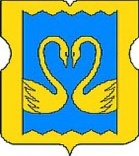 СОВЕТ   ДЕПУТАТОВМУНИЦИПАЛЬНОГО   ОКРУГА   КУЗЬМИНКИРЕШЕНИЕ                       20.05.2014 г. № 6/5Об исполнении бюджета муниципального округа Кузьминки за 2013 годВ соответствии с Бюджетным кодексом Российской Федерации, Положением о бюджетном процессе, Совет депутатов муниципального округа Кузьминки решил:1. Утвердить отчет об исполнении бюджета муниципального округа Кузьминки за 2013 год по следующим показателям:1.1. Доходы бюджета в сумме 39 644,8 тыс. руб. по кодам классификации доходов бюджета, согласно приложению 1;1.2. Расходы бюджета в сумме 36 026,8 тыс. руб. по ведомственной структуре расходов бюджета и по разделам и подразделам классификации расходов бюджета, согласно приложению 2;1.3. Резервный фонд в течение 2013 года не использовался.2. Опубликовать настоящее решение в спецвыпуске районной газеты «Кузьминки».3. Настоящее решение вступает в силу со дня его официального опубликования.4. Контроль за выполнением настоящего решения возложить на главу муниципального округа Калабекова А.Л.Глава муниципального округа Кузьминки                                                                                    А.Л. КалабековПриложение 1к решению Совета депутатов МО Кузьминкиот 20 мая  2014 № 6/5Приложение 1к решению Совета депутатов МО Кузьминкиот 20 мая  2014 № 6/5Приложение 1к решению Совета депутатов МО Кузьминкиот 20 мая  2014 № 6/5РАСХОДЫРАСХОДЫРАСХОДЫРАСХОДЫРАСХОДЫРАСХОДЫНаименование расходовВедом. структура расходов бюджета, раздел и подраздел классификации расходов бюджетаВедом. структура расходов бюджета, раздел и подраздел классификации расходов бюджетаВедом. структура расходов бюджета, раздел и подраздел классификации расходов бюджетаНазначено на 2013 годИсполнено за 2013 годНаименование расходовВедом. структура расходов бюджета, раздел и подраздел классификации расходов бюджетаВедом. структура расходов бюджета, раздел и подраздел классификации расходов бюджетаВедом. структура расходов бюджета, раздел и подраздел классификации расходов бюджетаНазначено на 2013 годИсполнено за 2013 годНаименование расходовВедом. структура расходов бюджета, раздел и подраздел классификации расходов бюджетаВедом. структура расходов бюджета, раздел и подраздел классификации расходов бюджетаВедом. структура расходов бюджета, раздел и подраздел классификации расходов бюджетаНазначено на 2013 годИсполнено за 2013 год123345Общегосударственные вопросы9000100010027 644,90  25 373,70  Функционирование высшего должностного лица субъекта РФ и муниципального образования 900010201021 835,60  1 834,90  Функционирование законодательных (представительных) органов государственной власти и представительных органов муниципальных образований900010301032 487,10  2 171,80  Функционирование Правительства РФ, высших исполнительных органов государственной власти субъектов РФ, местных администраций 9000104010422 686,20  21 237,70  Обеспечение проведения выборов и референдумов 900010701070,00  0,00  Резервный фонд90001110111100,00  0,00  Другие общегосударственные вопросы 90001130113536,00  129,30  Образование 900070007004 608,00  3 981,40  Молодежная политика и оздоровление детей900070707074 608,00  3 981,40  Культура и кинематография 900080008001 027,50  1 027,50  Другие вопросы в области культуры, кинематографии900080408041 027,50  1 027,50  Физическая культура и спорт900110011005 160,20  5 146,20  Массовый спорт900110211025 160,20  5 146,20  Средства массовой информации900120012001 644,00  498,00  Периодическая печать и издательства900120212021 400,00  498,00  Телевидение и радиовещание 90012041204244,00  0,00  ИТОГО РАСХОДОВ40 084,60  36 026,80  Приложение 2к решению Совета депутатов МО Кузьминки от 20 мая 2014 г. № 6/5ДОХОДЫДОХОДЫДОХОДЫДОХОДЫДОХОДЫДОХОДЫДОХОДЫДОХОДЫДОХОДЫтыс. рублейтыс. рублейтыс. рублейтыс. рублейтыс. рублейтыс. рублейтыс. рублейтыс. рублейтыс. рублейНаименование доходовГруппаПод группаСтатьяЭлементПрограмма (подпрограмма)Эконом. классиф.Назначено на 2013 годИсполнено за 2013 годНаименование доходовГруппаПод группаСтатьяЭлементПрограмма (подпрограмма)Эконом. классиф.Назначено на 2013 годИсполнено за 2013 годНаименование доходовГруппаПод группаПодстатьяЭлементПрограмма (подпрограмма)Эконом. классиф.Назначено на 2013 годИсполнено за 2013 год1234567 89НАЛОГОВЫЕ И НЕНАЛОГОВЫЕ ДОХОДЫ, всего1000000000000000016 533,818 424,9Налог на доходы физических лиц1010200001000011016 533,818 422,3Налог на доходы физических лиц с доходов, облагаемых по налоговой ставке, установленной пунктом 1 статьи 224 Налогового кодекса Российской Федерации 1010200000000000016 533,818 422,3Налог на  доходы физических лиц с доходов, облагаемых по налоговой ставке , установленной пунктом 1 статьи 224 Налогового кодекса Российской Федерации, за исключением доходов, полученных   физическими лицами, зарегистрированными в качестве индивидуальных предпринимателей, частных нотариусов и других лиц, занимающихся частной практикой1010201001000011015 533,817 527,0Налог на  доходы физических лиц с доходов, облагаемых по налоговой ставке , установленной пунктом 1 статьи 224 Налогового кодекса Российской Федерации, и полученных   физическими лицами, зарегистрированными в качестве индивидуальных предпринимателей, частных нотариусов и других лиц, занимающихся частной практикой10102020010000110200,0230,8Налог на  доходы физических лиц с доходов, полученных физическими лицами, не являющимися налоговыми резидентами РФ10102030010000110800,0664,5Прочие поступления от денежных взысканий (штрафов) и иных сумм в возмещение ущерба, зачисляемые в бюджеты внутригородских муниципальных образований городов федерального значения Москвы и Санкт-Петербурга116900300300001402,6БЕЗВОЗМЕЗДНЫЕ ПОСТУПЛЕНИЯ 2000000000000000023 550,821 219,9Безвозмездные поступления от других бюджетов бюджетной системы Российской Федерации 2020000000000000023 550,821 744,1Прочии субсидии бюджетам внутригородских муниципальных образований в целях компенсации рисков, связанных с выпадающими доходами местных бюджетов в 2013 году и осуществлением отдельных расходных обязательств 202029990300111512 254,21 959,9Субвенции бюджетам субъектов РФ и муниципальных образований2020300000000015121 296,619 784,2Субвенции бюджетам внутригородских муниципальных образований городов федерального значения Москвы и Санкт-Петербурга на выполнение передаваемых полномочий субъектов РФ2020302403000015121 296,619 784,2Субвенции для осуществления передаваемых полномочий города Москвы на образование и организацию деятельности районных комиссий по делам несовершеннолетних и защите их прав202030240300011511 656,51 569,1Субвенции для осуществления передаваемых полномочий города Москвы по содержанию муниципальных служащих, осуществляющих организацию досуговой, социально-воспитательной, физкультурно-оздоровительной и спортивной работы с населением по месту жительства202030240300021513 006,02 878,3Субвенции для осуществления передаваемых полномочий города Москвы на организацию опеки, попечительства и патронажа202030240300031516 865,96 209,2Субвенции для осуществления передаваемых полномочий города Москвы на организацию  досуговой и социально-воспитательной работы с населением по месту жительства202030240300041514 608,03 981,4Субвенции для осуществления передаваемых полномочий города Москвы на организацию  физкультурно-оздоровительной и спортивной работы с населением по месту жительства202030240300051515 160,25 146,2Возврат остатков субсидий, субвенций и иных межбюджетных трансфертов, имеющих целевое назначение, прошлых лет из бюджетов внутригородских муниципальных образований городов федерального значения Москвы и Санкт-Петербурга21903000030000151-524,2Итого доходов40 084,639 644,8